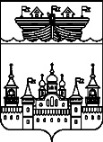 ЗЕМСКОЕ СОБРАНИЕ ВОСКРЕСЕНСКОГО МУНИЦИПАЛЬНОГО РАЙОНА НИЖЕГОРОДСКОЙ ОБЛАСТИРЕШЕНИЕ21 июня 2019 года	№48О внесении изменений в Положение о муниципальной службе в Воскресенском муниципальном районе, утвержденное решением Земского собрания Воскресенского муниципального района Нижегородской области от 21 мая 2010 года № 38В соответствии с Законом Нижегородской области от 04.06.2019 № 52-З «О внесении изменений в статью 8 Закона Нижегородской области «О муниципальной службе в Нижегородской области»»,Земское собрание района решило:1.Внести в пункт 7 главы 3 Положения о муниципальной службе в Воскресенском муниципальном районе Нижегородской области, утвержденное решением Земского собрания Воскресенского муниципального района от 21.05.2010 № 38 (с изменениями, внесёнными решениями Земского собрания района от 28.10.2010 N 103, от 27.04.2012 № 38, от 24.08.2012 № 75, от 26.10.2012 № 85, от 15.03.2013 № 12,от 31.05.2013 № 35, от 09.10.2013 № 76, от 20.12.2013 № 106, от 21.02.2014 №16, от 30.05.2014 № 35, от 24.10.2014 № 76, от 03.03.2015 № 11, от 25.06.2015 №56, от 20.11.2015 № 118, от 29.01.2016 № 4, от 19.02.2016 № 19, от 18.03.2016 № 40, 20.05.2016 № 64, 13.09.2016 №98, 21.10.2016 № 108, 25.11.2016 № 121, от 20.02.2017 № 14, от 26.05.2017 № 52, от 25.08.2017 № 89, от 22.02.2018 № 3, от 28.09.2018 № 58) изменение, изложив его в следующей редакции:«7.Квалификационные требования к стажу муниципальной службы или стажу работы по специальности, направлению подготовки, необходимым для замещения муниципальными служащими соответствующих должностей муниципальной службы, устанавливаются дифференцированно по группам должностей муниципальной службы:1)высшие должности муниципальной службы - не менее четырёх лет стажа муниципальной службы или стажа работы по специальности, направлению подготовки;2)главные должности муниципальной службы - не менее двух лет стажа муниципальной службы или стажа работы по специальности, направлению подготовки;3)ведущие, старшие и младшие должности муниципальной службы - требования к стажу муниципальной службы или стажу работы по специальности, направлению подготовки не предъявляются.».2.Рекомендовать поселениям Воскресенского муниципального района Нижегородской области внести изменения в соответствующие нормативные правовые акты.3.Контроль за исполнением настоящего решения возложить на постоянную комиссию Земского собрания по вопросам местного самоуправления, связям с общественностью, средствами массовой информации, правовой политике, работе с военнослужащими, правоохранительной деятельности (А.В.Скобелев).Глава местного самоуправления							         А.В.Безденежных